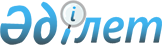 О внесении изменений и дополнения в решение Жаркаинского районного маслихата от 12 декабря 2012 года № 5С-14/2 "О районном бюджете на 2013-2015 годы"
					
			Утративший силу
			
			
		
					Решение Жаркаинского районного маслихата Акмолинской области от 04 марта 2013 года № 5С-16/2. Зарегистрировано Департаментом юстиции Акмолинской области 12 марта 2013 года № 3677. Утратило силу в связи с истечением срока применения - (письмо Жаркаинского районного маслихата Акмолинской области от 11 марта 2014 года № 03-2/73)      Сноска. Утратило силу в связи с истечением срока применения - (письмо Жаркаинского районного маслихата Акмолинской области от 11.03.2014 № 03-2/73).      Примечание РЦПИ:

      В тексте документа сохранена пунктуация и орфография оригинала.

      В соответствии с подпунктами 4), 5) пункта 2 и пунктом 4 статьи 106 Бюджетного кодекса Республики Казахстан от 4 декабря 2008 года, подпунктом 1) пункта 1 статьи 6 Закона Республики Казахстан от 23 января 2001 года «О местном государственном управлении и самоуправлении в Республике Казахстан», Жаркаинский районный маслихат РЕШИЛ:



      1. Внести в решение Жаркаинского районного маслихата «О районном бюджете на 2013-2015 годы» от 12 декабря 2012 года № 5С-14/2 (зарегистрировано в Реестре государственной регистрации нормативных правовых актов № 3585, опубликовано 11 января 2013 года в газете «Целинное знамя») следующие изменения и дополнение:



      пункт 1 изложить в новой редакции:



      «1. Утвердить районный бюджет на 2013-2015 годы, согласно приложениям 1, 2, и 3 соответственно, в том числе на 2013 год в следующих объемах:



      1) доходы - 2 256 969,0 тысяч тенге, в том числе:



      налоговые поступления - 247 981,0 тысяча тенге;



      неналоговые поступления - 7 005,0 тысяч тенге;



      поступления от продажи основного капитала - 3 000,0 тысячи тенге;



      поступления трансфертов - 1 998 983,0 тысячи тенге;



      2) затраты - 2 275 847,0 тысяч тенге;



      3) чистое бюджетное кредитование - -501,0 тысяча тенге, в том числе:



      погашение бюджетных кредитов - 501,0 тысяча тенге;



      4) сальдо по операциям с финансовыми активами - 3 558,0 тысяч тенге, в том числе:



      приобретение финансовых активов - 3 558,0 тысяч тенге;



      5) дефицит (профицит) бюджета - -21 935,0 тысяч тенге;



      6) финансирование дефицита (использование профицита) бюджета – 21 935,0 тысяч тенге»;



      дополнить пунктом 7-1 следующего содержания:



      «7-1. Учесть, что в районном бюджете на 2013 год в установленном законодательством порядке использованы свободные остатки бюджетных средств, образовавшиеся на 1 января 2013 года, в сумме 22 436,0 тысячи тенге».



      Приложения 1, 4 и 7 к указанному решению изложить в новой редакции согласно приложениям 1, 2, 3 к настоящему решению.



      2. Настоящее решение вступает в силу со дня государственной регистрации в Департаменте юстиции Акмолинской области и вводится в действие с 1 января 2013 года.      Председатель сессии

      районного маслихата                        Д.Меджидов      Секретарь

      районного маслихата                        У.Ахметова      «СОГЛАСОВАНО»      Аким Жаркаинского района                   Т.Хамитов

Приложение 1     

к решению Жаркаинского

районного маслихата  

от 4 марта 2013 года 

№ 5С-16/2      Приложение 1      

к решению Жаркаинского 

районного маслихата  

от 12 декабря 2012 года

№ 5С-14/2        

Районный бюджет на 2013 год

Приложение 2     

к решению Жаркаинского

районного маслихата 

от 4 марта 2013 года 

№ 5С-16/2      Приложение 4     

к решению Жаркаинского

районного маслихата  

от 12 декабря 2012 года

№ 5С-14/2        

Целевые трансферты из республиканского бюджета на 2013 год

Приложение 3    

к решению Жаркаинского

районного маслихата 

от 4 марта 2013 года 

№ 5С-16/2      Приложение 7     

к решению Жаркаинского

районного маслихата  

от 12 декабря 2012 года

№ 5С-14/2       

Бюджетные программы города районного значения, поселка, аула (села), аульного (сельского) округа на 2013 год
					© 2012. РГП на ПХВ «Институт законодательства и правовой информации Республики Казахстан» Министерства юстиции Республики Казахстан
				КатегорияКатегорияКатегорияКатегорияСумма, тысяч тенгеКлассКлассКлассСумма, тысяч тенгеПодклассПодклассСумма, тысяч тенгеНаименованиеСумма, тысяч тенге12345I. Доходы2256969,01Налоговые поступления247981,001Подоходный налог15780,02Индивидуальный подоходный налог15780,003Социальный налог131991,01Социальный налог131991,004Налоги на собственность83348,01Налоги на имущество43766,03Земельный налог7660,04Налог на транспортные средства21022,05Единый земельный налог10900,005Внутренние налоги на товары, работы и услуги14787,02Акцизы2660,03Поступления за использование природных и других ресурсов7500,04Сборы за ведение предпринимательской и профессиональной деятельности4555,05Налог на игорный бизнес72,008Обязательные платежи, взимаемые за совершение юридически значимых действий и (или) выдачу документов уполномоченными на то государственными органами или должностными лицами2075,01Государственная пошлина2075,02Неналоговые поступления7005,001Доходы от государственной собственности4605,05Доходы от аренды имущества, находящегося в государственной собственности4600,07Вознаграждения по кредитам, выданным из государственного бюджета5,004Штрафы, пени, санкции, взыскания, налагаемые государственными учреждениями, финансируемыми из государственного бюджета, а также содержащимися и финансируемыми из бюджета (сметы расходов) Национального Банка Республики Казахстан1500,01Штрафы, пени, санкции, взыскания, налагаемые государственными учреждениями, финансируемыми из государственного бюджета, а также содержащимися и финансируемыми из бюджета (сметы расходов) Национального Банка Республики Казахстан, за исключением поступлений от организаций нефтяного сектора1500,006Прочие неналоговые поступления900,01Прочие неналоговые поступления900,03Поступления от продажи основного капитала3000,003Продажа земли и нематериальных активов3000,01Продажа земли3000,04Поступления трансфертов1998983,002Трансферты из вышестоящих органов государственного управления1998983,02Трансферты из областного бюджета1998983,0Функциональная группаФункциональная группаФункциональная группаФункциональная группаСуммаАдминистратор бюджетных программАдминистратор бюджетных программАдминистратор бюджетных программСуммаПрограммаПрограммаСуммаНаименованиеСумма12345II. Затраты2275847,001Государственные услуги общего характера245285,0112Аппарат маслихата района (города областного значения)13433,0001Услуги по обеспечению деятельности маслихата района (города областного значения)13183,0003Капитальные расходы государственного органа250,0122Аппарат акима района (города областного значения)66229,0001Услуги по обеспечению деятельности акима района (города областного значения)56441,0003Капитальные расходы государственного органа9788,0123Аппарат акима района в городе, города районного значения, поселка, аула (села), аульного (сельского) округа141874,0001Услуги по обеспечению деятельности акима района в городе, города районного значения, поселка, аула (села), аульного (сельского) округа130349,0022Капитальные расходы государственного органа11525,0459Отдел экономики и финансов района (города областного значения)23749,0001Услуги по реализации государственной политики в области формирования и развития экономической политики, государственного планирования, исполнения бюджета и управления коммунальной собственностью района (города областного значения)22271,0003Проведение оценки имущества в целях налогообложения216,0010Приватизация, управление коммунальным имуществом, постприватизационная деятельность и регулирование споров, связанных с этим642,0011Учет, хранение, оценка и реализация имущества, поступившего в коммунальную собственность346,0015Капитальные расходы государственного органа274,002Оборона2076,0122Аппарат акима района (города областного значения)2076,0005Мероприятия в рамках исполнения всеобщей воинской обязанности1876,0006Предупреждение и ликвидация чрезвычайных ситуаций масштаба района (города областного значения)200,003Общественный порядок, безопасность, правовая, судебная, уголовно-исполнительная деятельность2143,0458Отдел жилищно-коммунального хозяйства, пассажирского транспорта и автомобильных дорог района (города областного значения)2143,0021Обеспечение безопасности дорожного движения в населенных пунктах2143,004Образование1219446,0464Отдел образования района (города областного значения)1219446,0001Услуги по реализации государственной политики на местном уровне в области образования14090,0003Общеобразовательное обучение885820,0005Приобретение и доставка учебников, учебно-методических комплексов для государственных учреждений образования района (города областного значения)8663,0006Дополнительное образование для детей22248,0009Обеспечение деятельности организаций дошкольного воспитания и обучения156437,0012Капитальные расходы государственного органа84,0015Ежемесячная выплата денежных средств опекунам (попечителям) на содержание ребенка-сироты (детей-сирот), и ребенка (детей), оставшегося без попечения родителей9581,0020Обеспечение оборудованием, программным обеспечением детей-инвалидов, обучающихся на дому1467,0040Реализация государственного образовательного заказа в дошкольных организациях образования31534,0067Капитальные расходы подведомственных государственных учреждений и организаций89522,006Социальная помощь и социальное обеспечение67688,0451Отдел занятости и социальных программ района (города областного значения)67688,0001Услуги по реализации государственной политики на местном уровне в области обеспечения занятости и реализации социальных программ для населения17455,0002Программа занятости17271,0004Оказание социальной помощи на приобретение топлива специалистам здравоохранения, образования, социального обеспечения, культуры, спорта и ветеринарии в сельской местности в соответствии с законодательством Республики Казахстан3289,0005Государственная адресная социальная помощь3381,0006Оказание жилищной помощи908,0007Социальная помощь отдельным категориям нуждающихся граждан по решениям местных представительных органов8305,0010Материальное обеспечение детей-инвалидов, воспитывающихся и обучающихся на дому249,0011Оплата услуг по зачислению, выплате и доставке пособий и других социальных выплат351,0014Оказание социальной помощи нуждающимся гражданам на дому6966,0016Государственные пособия на детей до 18 лет7013,0017Обеспечение нуждающихся инвалидов обязательными гигиеническими средствами и предоставление услуг специалистами жестового языка, индивидуальными помощниками в соответствии с индивидуальной программой реабилитации инвалида1709,0021Капитальные расходы государственного органа91,0023Обеспечение деятельности центров занятости населения700,007Жилищно-коммунальное хозяйство406848,0123Аппарат акима района в городе, города районного значения, поселка, аула (села), аульного (сельского) округа16710,0008Освещение улиц населенных пунктов7712,0010Содержание мест захоронений и погребение безродных1091,0011Благоустройство и озеленение населенных пунктов7907,0458Отдел жилищно-коммунального хозяйства, пассажирского транспорта и автомобильных дорог района (города областного значения)47817,0003Организация сохранения государственного жилищного фонда2426,0011Обеспечение бесперебойного теплоснабжения малых городов31700,0012Функционирование системы водоснабжения и водоотведения3641,0016Обеспечение санитарии населенных пунктов6309,0018Благоустройство и озеленение населенных пунктов1315,0026Организация эксплуатации тепловых сетей, находящихся в коммунальной собственности районов (городов областного значения)2426,0467Отдел строительства района (города областного значения)342321,0003Проектирование, строительство и (или) приобретение жилья коммунального жилищного фонда155596,0004Проектирование, развитие, обустройство и (или) приобретение инженерно-коммуникационной инфраструктуры2400,0058Развитие системы водоснабжения и водоотведения в сельских населенных пунктах184325,008Культура, спорт, туризм и информационное пространство168793,2455Отдел культуры и развития языков района (города областного значения)84440,2001Услуги по реализации государственной политики на местном уровне в области развития языков и культуры5721,0003Поддержка культурно-досуговой работы50674,2006Функционирование районных (городских) библиотек16793,0007Развитие государственного языка и других языков народа Казахстана4752,0032Капитальные расходы подведомственных государственных учреждений и организаций6500,0456Отдел внутренней политики района (города областного значения)19727,0001Услуги по реализации государственной политики на местном уровне в области информации, укрепления государственности и формирования социального оптимизма граждан5013,0002Услуги по проведению государственной информационной политики через газеты и журналы6900,0003Реализация мероприятий в сфере молодежной политики1842,0005Услуги по проведению государственной информационной политики через телерадиовещание5802,0006Капитальные расходы государственного органа170,0465Отдел физической культуры и спорта района (города областного значения)14626,0001Услуги по реализации государственной политики на местном уровне в сфере физической культуры и спорта6192,0006Проведение спортивных соревнований на районном (города областного значения) уровне3915,0007Подготовка и участие членов сборных команд района (города областного значения) по различным видам спорта на областных спортивных соревнованиях4519,0467Отдел строительства района (города областного значения)50000,0008Развитие объектов спорта и туризма50000,010Сельское, водное, лесное, рыбное хозяйство, особо охраняемые природные территории, охрана окружающей среды и животного мира, земельные отношения63320,0459Отдел экономики и финансов района (города областного значения)2756,0099Реализация мер по оказанию социальной поддержки специалистов2756,0473Отдел ветеринарии района (города областного значения)34863,0001Услуги по реализации государственной политики на местном уровне в сфере ветеринарии7539,0007Организация отлова и уничтожения бродячих собак и кошек925,0009Проведение ветеринарных мероприятий по энзоотическим болезням животных1092,0010Проведение мероприятий по идентификации сельскохозяйственных животных729,0011Проведение противоэпизоотических мероприятий24578,0477Отдел сельского хозяйства и земельных отношений района (города областного значения)25701,0001Услуги по реализации государственной политики на местном уровне в сфере сельского хозяйства и земельных отношений18655,0003Капитальные расходы государственного органа4546,0010Организация работ по зонированию земель2500,011Промышленность, архитектурная, градостроительная и строительная деятельность16318,8467Отдел строительства района (города областного значения)7049,8001Услуги по реализации государственной политики на местном уровне в области строительства7049,8468Отдел архитектуры и градостроительства района (города областного значения)9269,0001Услуги по реализации государственной политики в области архитектуры и градостроительства на местном уровне5566,0003Разработка схем градостроительного развития территории района и генеральных планов населенных пунктов3403,0004Капитальные расходы государственного органа300,012Транспорт и коммуникации60912,0123Аппарат акима района в городе, города районного значения, поселка, аула (села), аульного (сельского) округа6933,0013Обеспечение функционирования автомобильных дорог в городах районного значения, поселках, аулах (селах), аульных (сельских) округах6933,0458Отдел жилищно-коммунального хозяйства, пассажирского транспорта и автомобильных дорог района (города областного значения)53979,0023Обеспечение функционирования автомобильных дорог53979,013Прочие23012,0123Аппарат акима района в городе, города районного значения, поселка, аула (села), аульного (сельского) округа6886,0040Реализация мер по содействию экономическому развитию регионов в рамках Программы "Развитие регионов"6886,0458Отдел жилищно-коммунального хозяйства, пассажирского транспорта и автомобильных дорог района (города областного значения)7151,0001Услуги по реализации государственной политики на местном уровне в области жилищно-коммунального хозяйства, пассажирского транспорта и автомобильных дорог7151,0459Отдел экономики и финансов района (города областного значения)4959,0012Резерв местного исполнительного органа района (города областного значения)4959,0469Отдел предпринимательства района (города областного значения)4016,0001Услуги по реализации государственной политики на местном уровне в области развития предпринимательства и промышленности3866,0003Поддержка предпринимательской деятельности150,014Обслуживание долга5,0459Отдел экономики и финансов района (города областного значения)5,0021Обслуживание долга местных исполнительных органов по выплате вознаграждений и иных платежей по займам из областного бюджета5,0III. Чистое бюджетное кредитование-501,0БЮДЖЕТНЫЕ КРЕДИТЫ0,0ПОГАШЕНИЕ БЮДЖЕТНЫХ КРЕДИТОВ501,05Погашение бюджетных кредитов501,001Погашение бюджетных кредитов501,01Погашение бюджетных кредитов, выданных из государственного бюджета501,0IV. Сальдо по операциям с финансовыми активами 3558,0Приобретение финансовых активов3558,013Прочие3558,0458Отдел жилищно-коммунального хозяйства, пассажирского транспорта и автомобильных дорог района (города областного значения)3558,0065Формирование или увеличение уставного капитала юридических лиц3558,0V. Дефицит (профицит) бюджета-21935,0VI. Финансирование дефицита (использование профицита) бюджета21935,07ПОСТУПЛЕНИЯ ЗАЙМОВ0,016ПОГАШЕНИЕ ЗАЙМОВ501,0459Отдел экономики и финансов района (города областного значения)501,0005Погашение долга местного исполнительного органа перед вышестоящим бюджетом501,08Используемые остатки бюджетных средств22 436,001Остатки бюджетных средств22 436,01Свободные остатки бюджетных средств22 436,0НаименованиеСумма, тысяч тенге12Всего421 720Целевые текущие трансферты99 446в том числе:Аппарат акима Бирсуатского сельского округа470,4На решение вопросов обустройства аульных (сельских) округов в реализацию мер по содействию экономическому развитию регионов в рамках Программы "Развитие регионов"470,4Аппарат акима Валихановского сельского округа582,0На решение вопросов обустройства аульных (сельских) округов в реализацию мер по содействию экономическому развитию регионов в рамках Программы "Развитие регионов"582,0Аппарат акима Гастелловского сельского округа757,0На решение вопросов обустройства аульных (сельских) округов в реализацию мер по содействию экономическому развитию регионов в рамках Программы "Развитие регионов"757,0Аппарат акима Далабайского сельского округа404,3На решение вопросов обустройства аульных (сельских) округов в реализацию мер по содействию экономическому развитию регионов в рамках Программы "Развитие регионов"404,3Аппарат акима Жанадалинского сельского округа793,0На решение вопросов обустройства аульных (сельских) округов в реализацию мер по содействию экономическому развитию регионов в рамках Программы "Развитие регионов"793,0Аппарат акима Костычевского сельского округа485,0На решение вопросов обустройства аульных (сельских) округов в реализацию мер по содействию экономическому развитию регионов в рамках Программы "Развитие регионов"485,0Аппарат акима Кумсуатского сельского округа302,0На решение вопросов обустройства аульных (сельских) округов в реализацию мер по содействию экономическому развитию регионов в рамках Программы "Развитие регионов"302,0Аппарат акима Львовского сельского округа255,6На решение вопросов обустройства аульных (сельских) округов в реализацию мер по содействию экономическому развитию регионов в рамках Программы "Развитие регионов"255,6Аппарат акима Нахимовского сельского округа419,1На решение вопросов обустройства аульных (сельских) округов в реализацию мер по содействию экономическому развитию регионов в рамках Программы "Развитие регионов"419,1Аппарат акима Отрадного сельского округа573,3На решение вопросов обустройства аульных (сельских) округов в реализацию мер по содействию экономическому развитию регионов в рамках Программы "Развитие регионов"573,3Аппарат акима Пригородного сельского округа557,0На решение вопросов обустройства аульных (сельских) округов в реализацию мер по содействию экономическому развитию регионов в рамках Программы "Развитие регионов"557,0Аппарат акима Пятигорского сельского округа387,0На решение вопросов обустройства аульных (сельских) округов в реализацию мер по содействию экономическому развитию регионов в рамках Программы "Развитие регионов"387,0Аппарат акима Тасоткельского сельского округа255,7На решение вопросов обустройства аульных (сельских) округов в реализацию мер по содействию экономическому развитию регионов в рамках Программы "Развитие регионов"255,7Аппарат акима Тассуатского сельского округа269,4На решение вопросов обустройства аульных (сельских) округов в реализацию мер по содействию экономическому развитию регионов в рамках Программы "Развитие регионов"269,4Аппарат акима Ушкарасуского сельского округа217,0На решение вопросов обустройства аульных (сельских) округов в реализацию мер по содействию экономическому развитию регионов в рамках Программы "Развитие регионов"217,0Аппарат акима Шойындыкольского сельского округа158,2На решение вопросов обустройства аульных (сельских) округов в реализацию мер по содействию экономическому развитию регионов в рамках Программы "Развитие регионов"158,2Отдел ветеринарии района24 578На проведение противоэпизоотических мероприятий24 578Отдел экономики и финансов района2 756На реализацию мер по оказанию социальной поддержки специалистов2 756Отдел образования района65 226На реализацию государственного образовательного заказа в дошкольных организациях образования27 684На реализацию Государственной программы развития образования в Республике Казахстан на 2011-2020 годы, в том числе:9 661оснащение учебным оборудованием кабинетов физики, химии и биологии в государственных учреждениях основного среднего и общего среднего образования8 194обеспечение оборудованием, программным обеспечением детей-инвалидов, обучающихся на дому1 467На ежемесячную выплату денежных средств опекунам (попечителям) на содержание ребенка-сироты (детей-сирот), и ребенка (детей), оставшегося без попечения родителей 9 581На увеличение размера доплаты за квалификационную категорию учителям школ и воспитателям дошкольных организаций12 500На повышение оплаты труда учителям, прошедшим повышение квалификации по трехуровневой системе5 800Целевые трансферты на развитие:322 274в том числе:Отдел строительства района322 274На проектирование, строительство и (или) приобретение жилья коммунального жилищного фонда152 000На развитие системы водоснабжения и водоотведения в сельских населенных пунктах170 274Функциональная группаФункциональная группаФункциональная группаФункциональная группаСумма, тысяч тенгеАдминистратор бюджетных программАдминистратор бюджетных программАдминистратор бюджетных программСумма, тысяч тенгеПрограммаПрограммаСумма, тысяч тенгеНаименованиеСумма, тысяч тенге1234501Государственные услуги общего характера141 874,0123Аппарат акима района в городе, города районного значения, поселка, аула (села), аульного (сельского) округа141 874,0001Услуги по обеспечению деятельности акима района в городе, города районного значения, поселка, аула (села), аульного (сельского) округа130 349,0Аппарат акима города Державинска14 652,0Аппарат акима Бирсуатского сельского округа Жаркаинского района6 578,0Аппарат акима Валихановского сельского округа Жаркаинского района6 502,0Аппарат акима Гастелловского сельского округа Жаркаинского района7 484,0Аппарат акима Далабайского сельского округа Жаркаинского района7 249,0Аппарат акима Жанадалинского сельского округа Жаркаинского района11 121,0Аппарат акима Костычевского сельского округа Жаркаинского района7 481,0Аппарат акима Кумсуатского сельского округа Жаркаинского района6 872,0Аппарат акима Львовского сельского округа Жаркаинского района6 454,0Аппарат акима Нахимовского сельского округа Жаркаинского района8 069,0Аппарат акима Отрадного сельского округа Жаркаинского района6 730,0Аппарат акима Пригородного сельского округа Жаркаинского района7 090,0Аппарат акима Пятигорского сельского округа Жаркаинского района6 620,0Аппарат акима Тасоткельского сельского округа Жаркаинского района6 972,0Аппарат акима Тассуатского сельского округа Жаркаинского района6 713,0Аппарат акима Ушкарасуского сельского округа Жаркаинского района6 590,0Аппарат акима Шойындыкольского сельского округа Жаркаинского района7 172,0022Капитальные расходы государственного органа11 525,0Аппарат акима города Державинска32,0Аппарат акима Бирсуатского сельского округа Жаркаинского района2 150,0Аппарат акима Валихановского сельского округа Жаркаинского района5 060,0Аппарат акима Гастелловского сельского округа Жаркаинского района150,0Аппарат акима Далабайского сельского округа Жаркаинского района200,0Аппарат акима Жанадалинского сельского округа Жаркаинского района2 180,0Аппарат акима Кумсуатского сельского округа Жаркаинского района32,0Аппарат акима Львовского сельского округа Жаркаинского района1 040,0Аппарат акима Отрадного сельского округа Жаркаинского района150,0Аппарат акима Пригородного сельского округа Жаркаинского района59,0Аппарат акима Пятигорского сельского округа Жаркаинского района150,0Аппарат акима Тасоткельского сельского округа Жаркаинского района172,0Аппарат акима Шойындыкольского сельского округа Жаркаинского района150,007Жилищно-коммунальное хозяйство16 710,0123Аппарат акима района в городе, города районного значения, поселка, аула (села), аульного (сельского) округа16 710,0008Освещение улиц населенных пунктов7 712,0Аппарат акима города Державинска5 523,0Аппарат акима Валихановского сельского округа Жаркаинского района113,0Аппарат акима Гастелловского сельского округа Жаркаинского района70,0Аппарат акима Жанадалинского сельского округа Жаркаинского района107,0Аппарат акима Костычевского сельского округа Жаркаинского района603,0Аппарат акима Кумсуатского сельского округа Жаркаинского района300,0Аппарат акима Львовского сельского округа Жаркаинского района300,0Аппарат акима Пригородного сельского округа Жаркаинского района107,0Аппарат акима Пятигорского сельского округа Жаркаинского района107,0Аппарат акима Тасоткельского сельского округа Жаркаинского района375,0Аппарат акима Ушкарасуского сельского округа Жаркаинского района107,0010Содержание мест захоронений и погребение безродных1 091,0Аппарат акима города Державинска1 091,0011Благоустройство и озеленение населенных пунктов7 907,0Аппарат акима города Державинска2 464,0Аппарат акима Бирсуатского сельского округа Жаркаинского района401,0Аппарат акима Валихановского сельского округа Жаркаинского района517,0Аппарат акима Гастелловского сельского округа Жаркаинского района473,0Аппарат акима Далабайского сельского округа Жаркаинского района215,0Аппарат акима Жанадалинского сельского округа Жаркаинского района612,0Аппарат акима Костычевского сельского округа Жаркаинского района402,0Аппарат акима Кумсуатского сельского округа Жаркаинского района254,0Аппарат акима Львовского сельского округа Жаркаинского района223,0Аппарат акима Нахимовского сельского округа Жаркаинского района343,0Аппарат акима Отрадного сельского округа Жаркаинского района458,0Аппарат акима Пригородного сельского округа Жаркаинского района462,0Аппарат акима Пятигорского сельского округа Жаркаинского района325,0Аппарат акима Тасоткельского сельского округа Жаркаинского района218,0Аппарат акима Тассуатского сельского округа Жаркаинского района229,0Аппарат акима Ушкарасуского сельского округа Жаркаинского района185,0Аппарат акима Шойындыкольского сельского округа Жаркаинского района126,012Транспорт и коммуникации6 933,0123Аппарат акима района в городе, города районного значения, поселка, аула (села), аульного (сельского) округа6 933,0013Обеспечение функционирования автомобильных дорог в городах районного значения, поселках, аулах (селах), аульных (сельских) округах6 933,0Аппарат акима города Державинска5 518,0Аппарат акима Бирсуатского сельского округа Жаркаинского района567,0Аппарат акима Тасоткельского сельского округа Жаркаинского района281,0Аппарат акима Шойындыкольского сельского округа Жаркаинского района567,013Прочие6 886,0040Реализация мер по содействию экономическому развитию регионов в рамках Программы "Развитие регионов"6 886,0Аппарат акима Бирсуатского сельского округа Жаркаинского района470,4Аппарат акима Валихановского сельского округа Жаркаинского района582,0Аппарат акима Гастелловского сельского округа Жаркаинского района757,0Аппарат акима Далабайского сельского округа Жаркаинского района404,3Аппарат акима Жанадалинского сельского округа Жаркаинского района793,0Аппарат акима Костычевского сельского округа Жаркаинского района485,0Аппарат акима Кумсуатского сельского округа Жаркаинского района302,0Аппарат акима Львовского сельского округа Жаркаинского района255,6Аппарат акима Нахимовского сельского округа Жаркаинского района419,1Аппарат акима Отрадного сельского округа Жаркаинского района573,3Аппарат акима Пригородного сельского округа Жаркаинского района557,0Аппарат акима Пятигорского сельского округа Жаркаинского района387,0Аппарат акима Тасоткельского сельского округа Жаркаинского района255,7Аппарат акима Тассуатского сельского округа Жаркаинского района269,4Аппарат акима Ушкарасуского сельского округа Жаркаинского района217,0Аппарат акима Шойындыкольского сельского округа Жаркаинского района158,2